         ROSTLINY   HOUŠTKA   2020Fotografie rostlin jsou z Houštky a ke každé květině je fotografie středu květu pořízená mikroskopem na mobilním telefonu. Zvětšené cca 100x .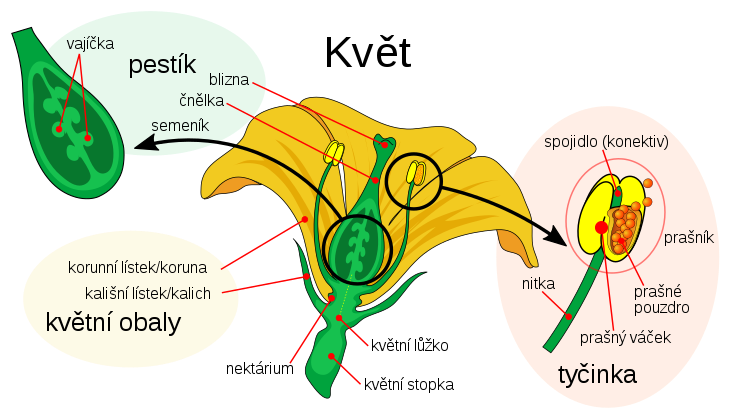 s           Sasanka pryskyřníková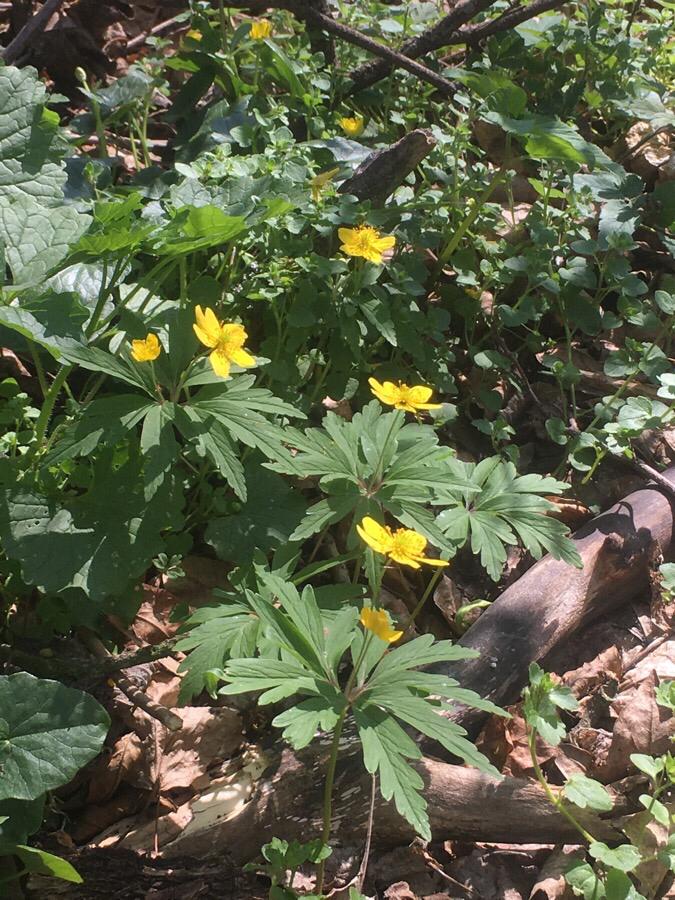 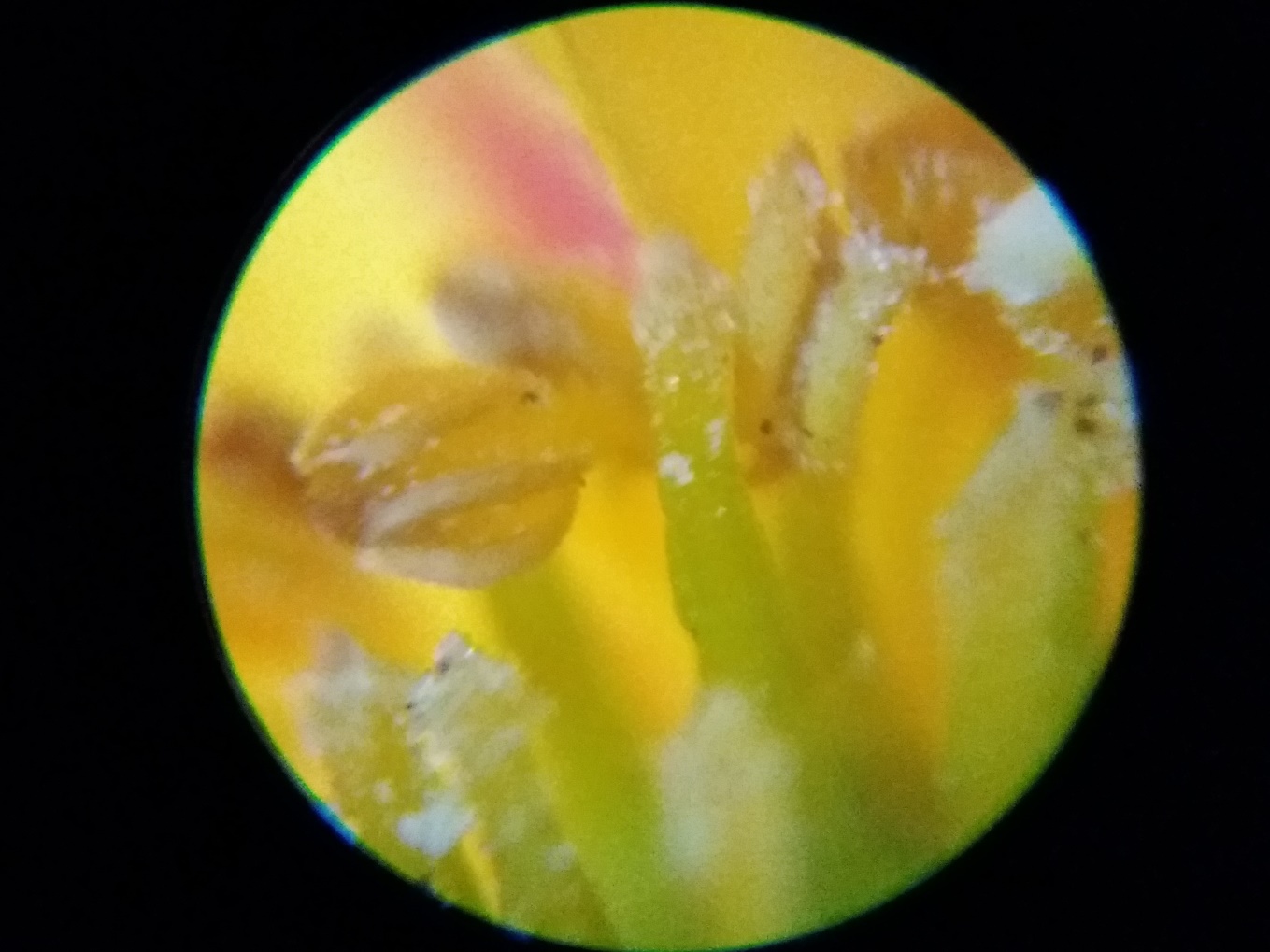                       Sasanka hajní           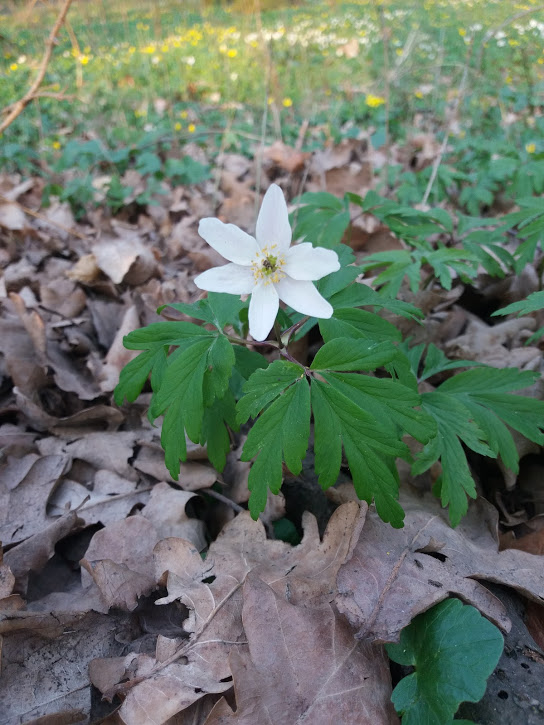 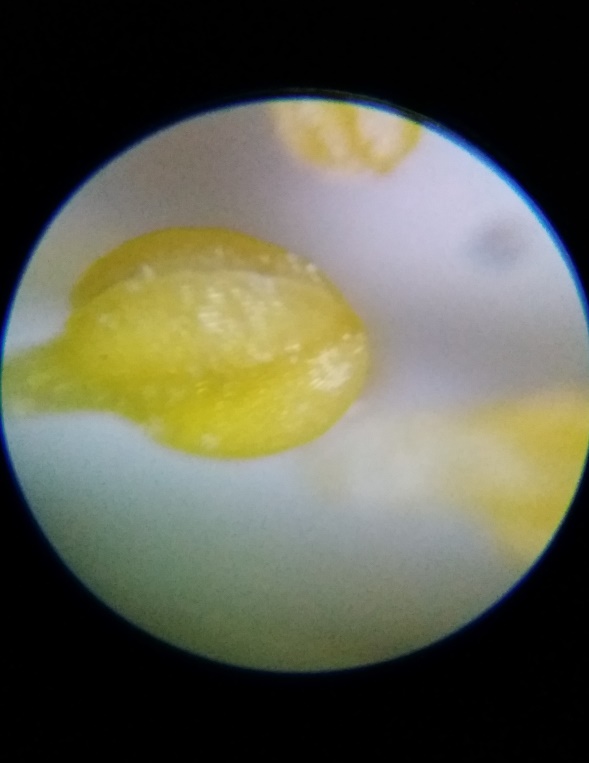 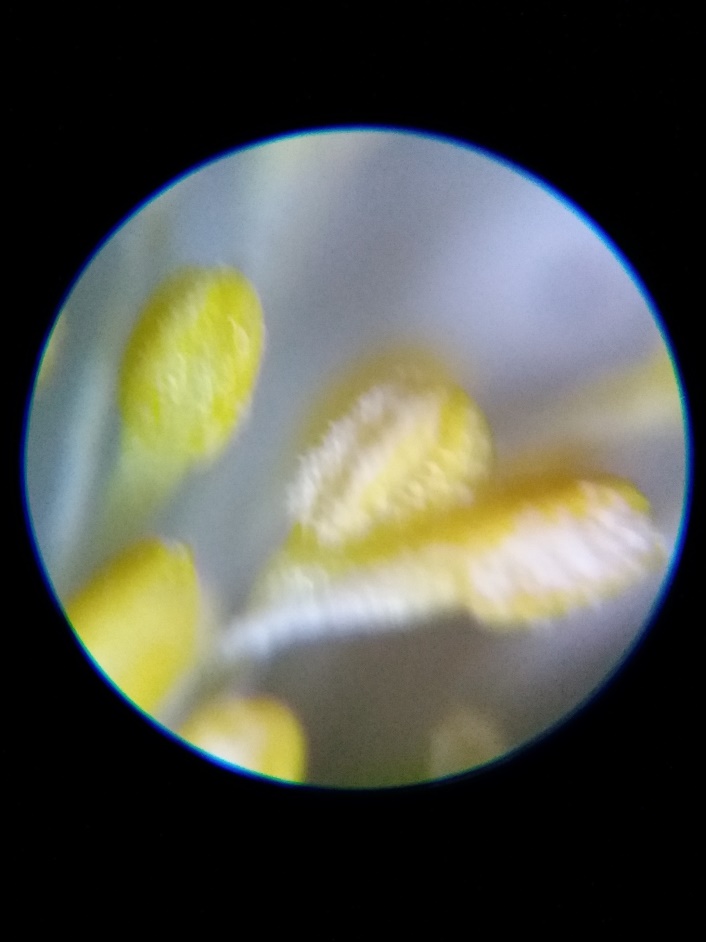    Hluchavka nachová  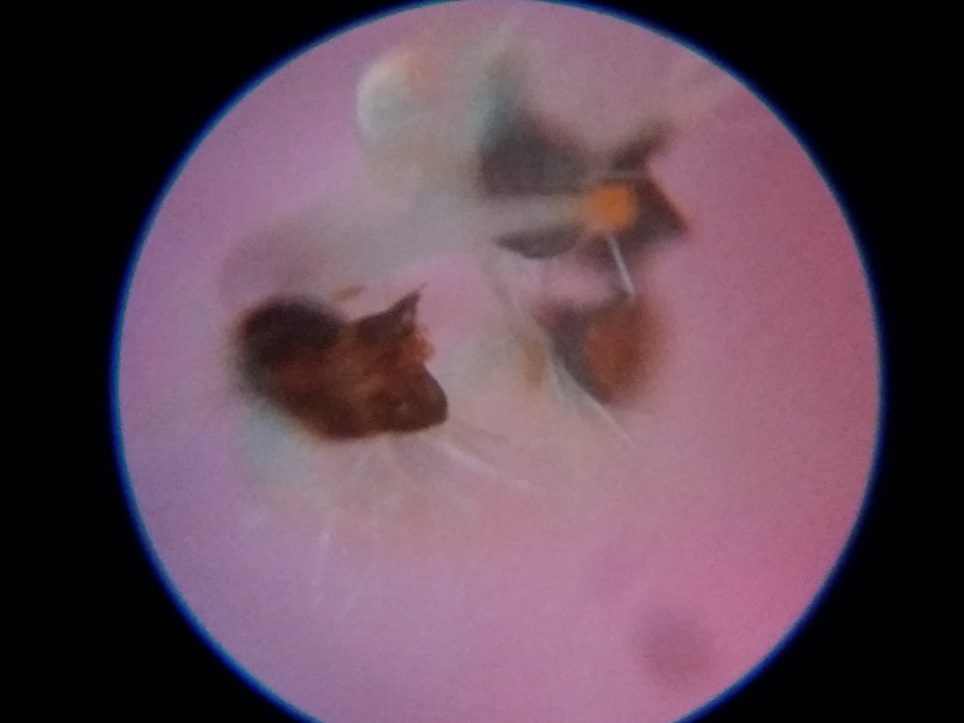 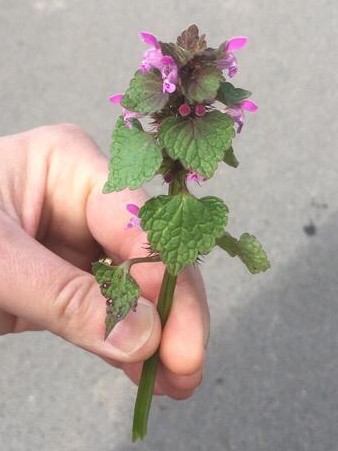 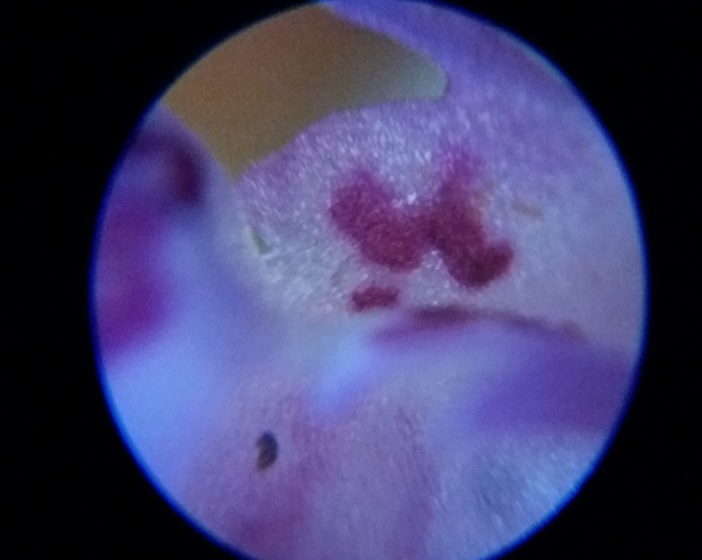            Pumpava obecná                       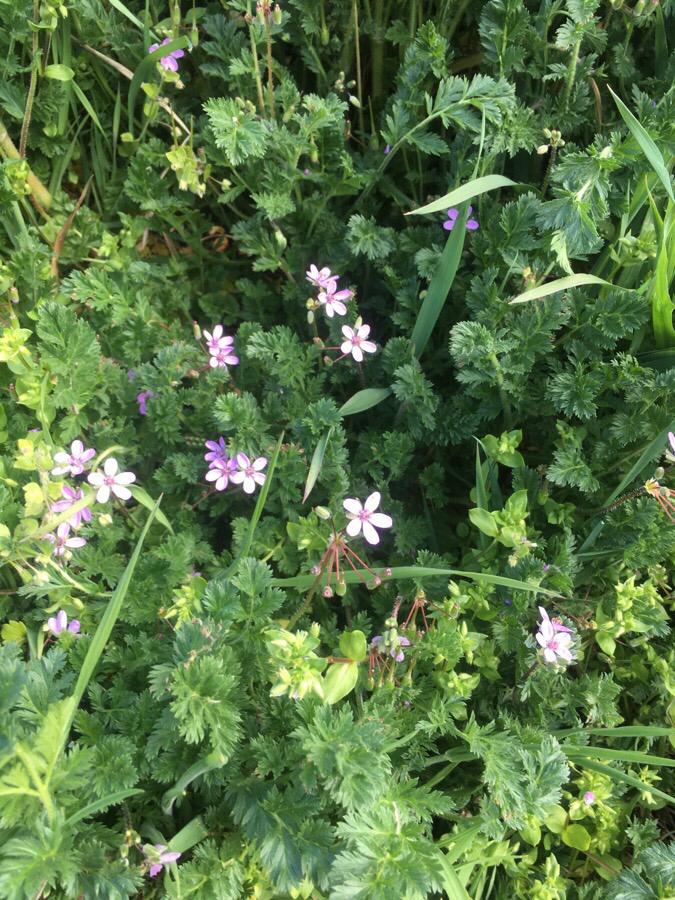 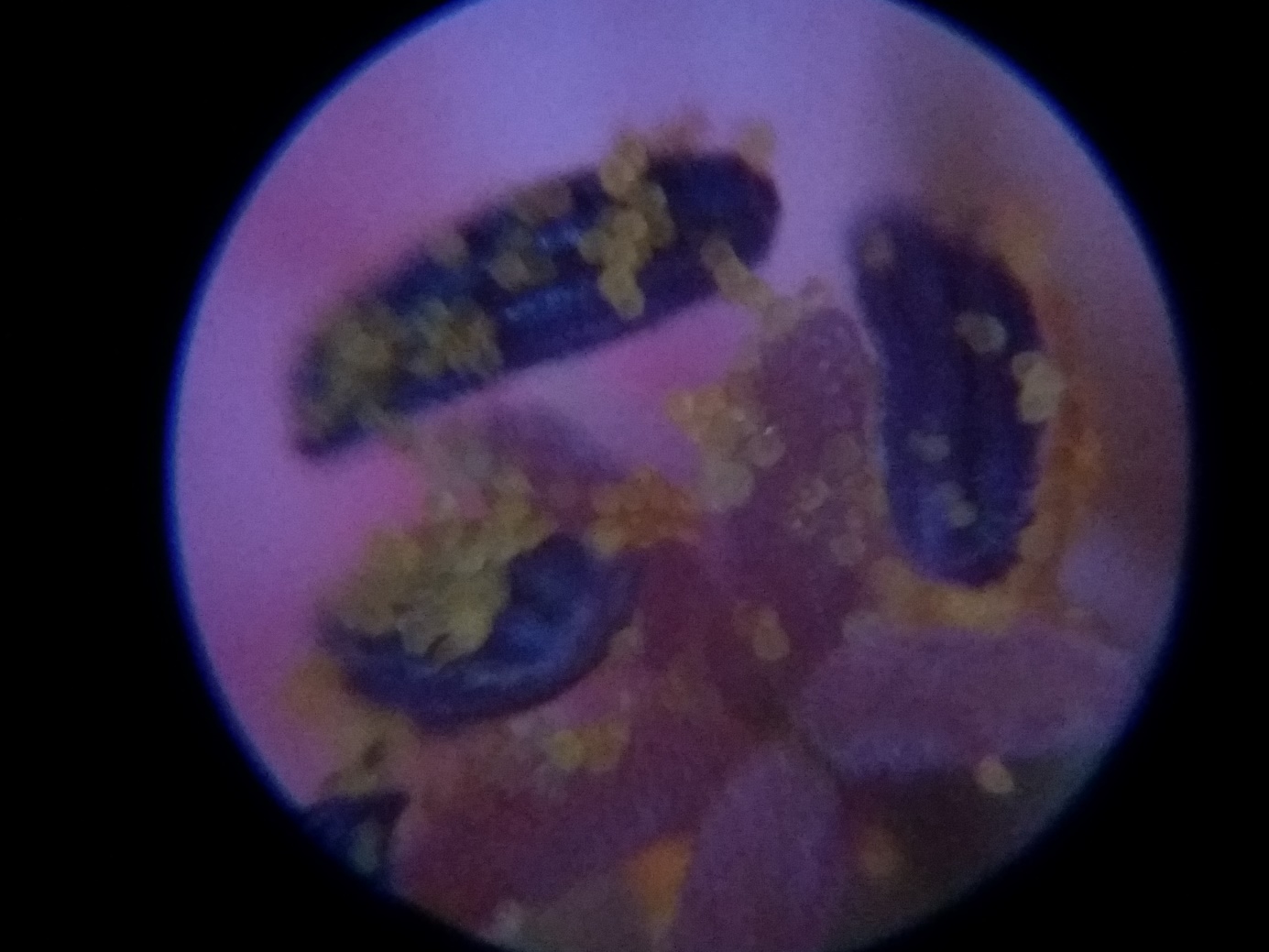         Violka lesní            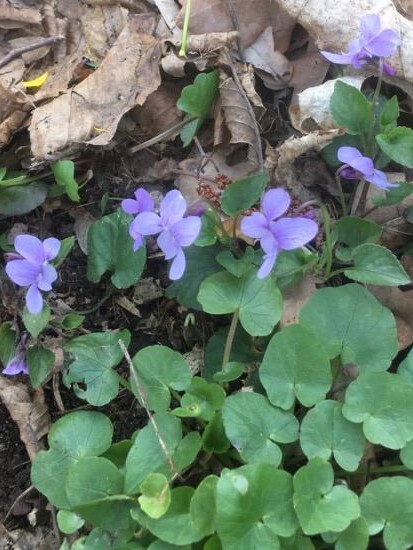 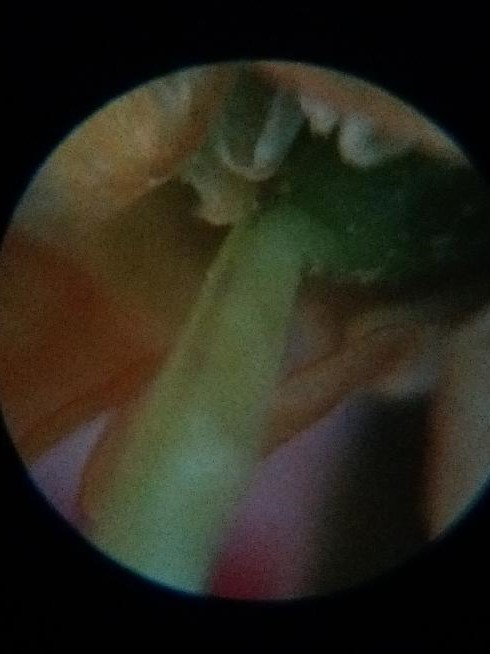 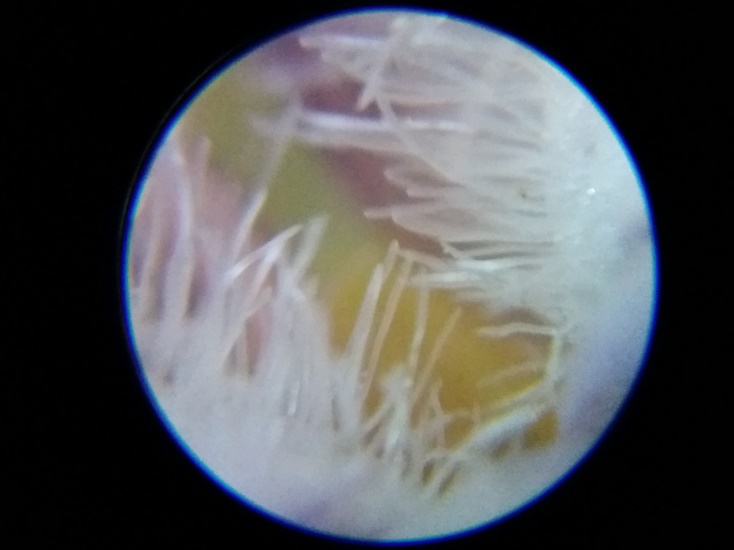  … porost  z Dýmnivky      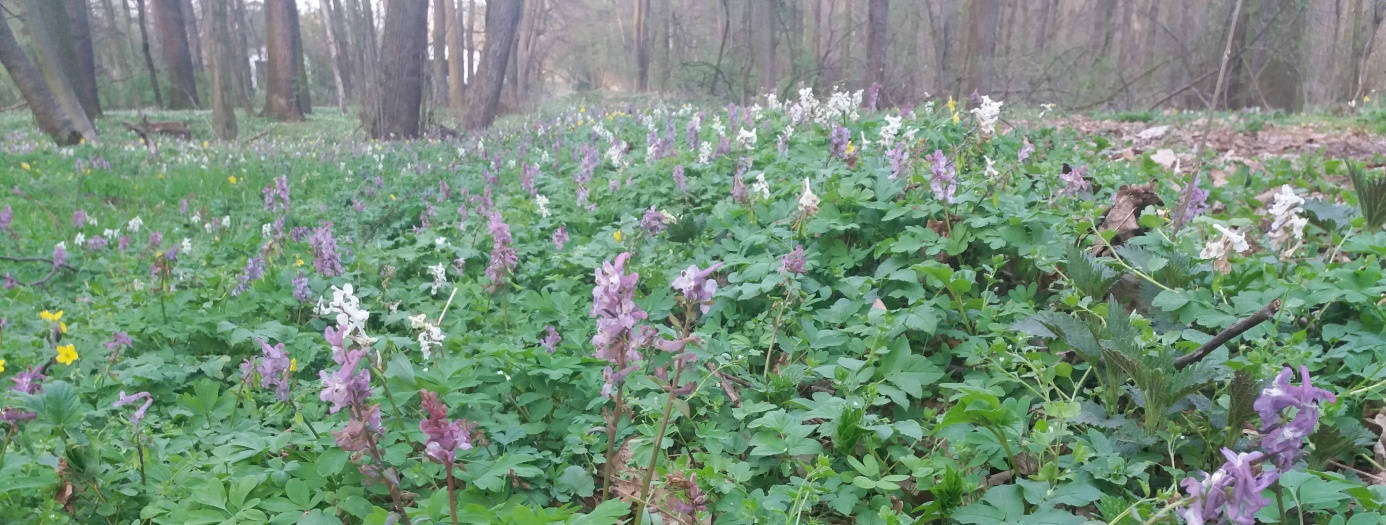 …porost ze Sasanky hajní  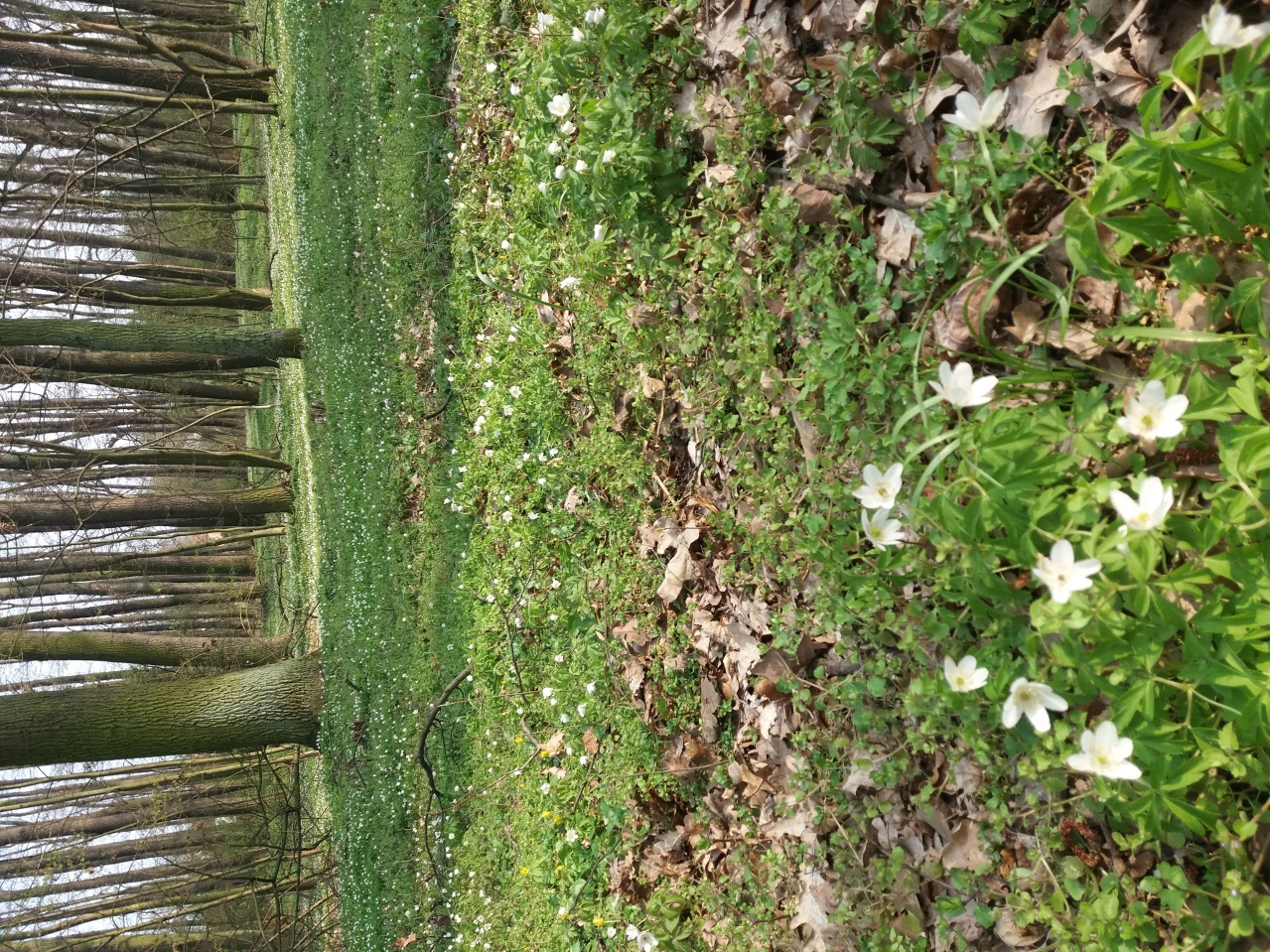 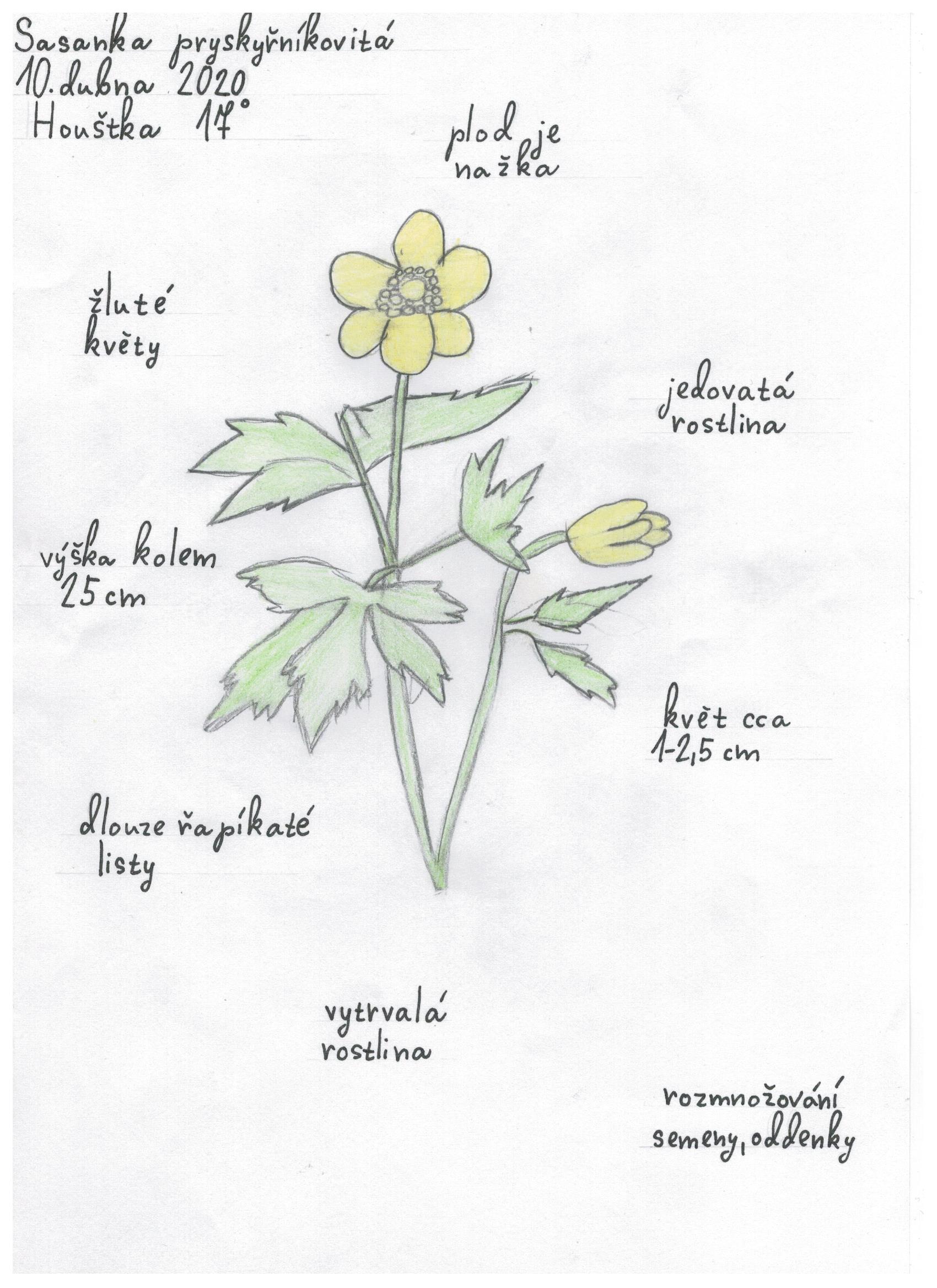 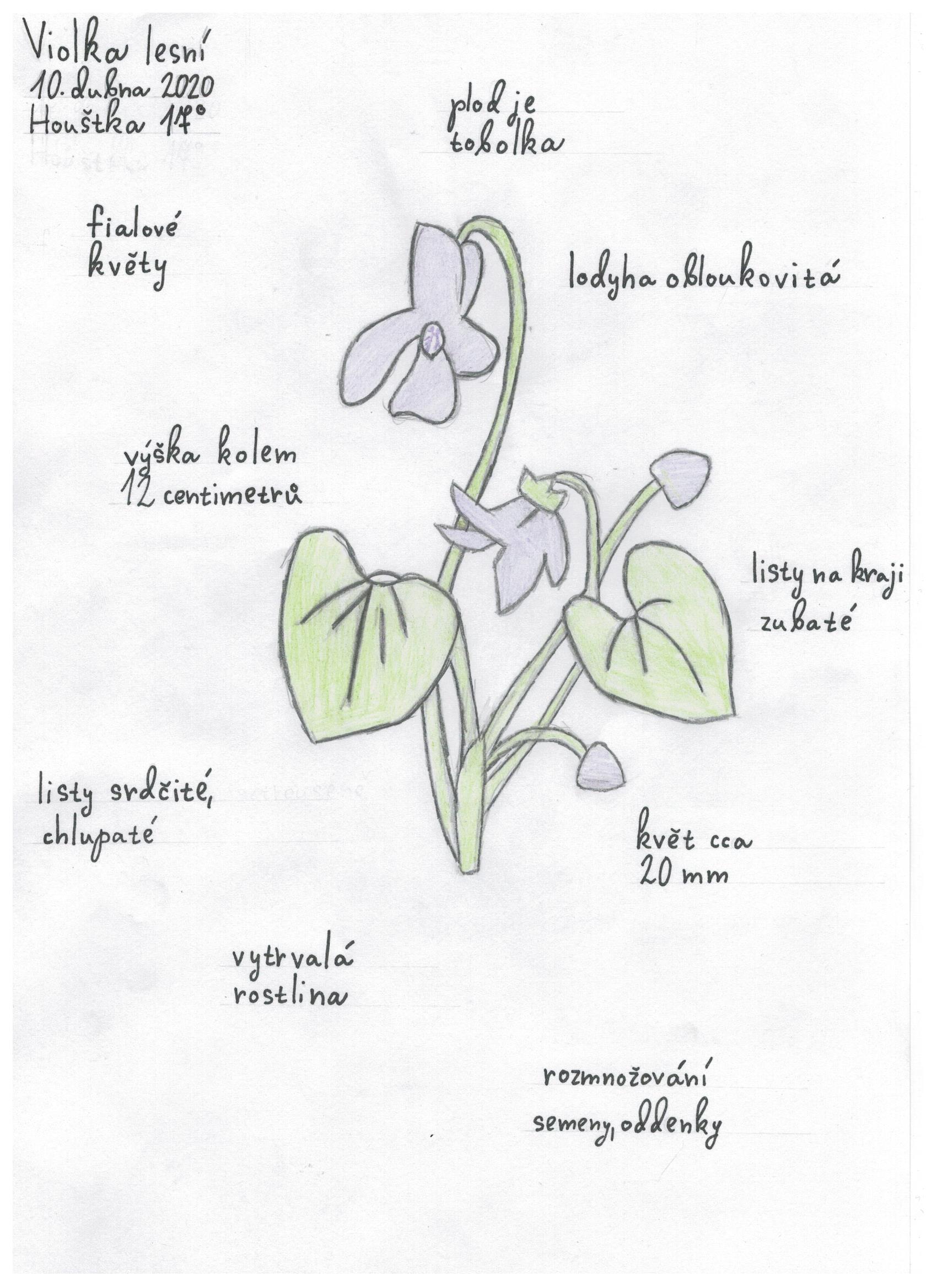 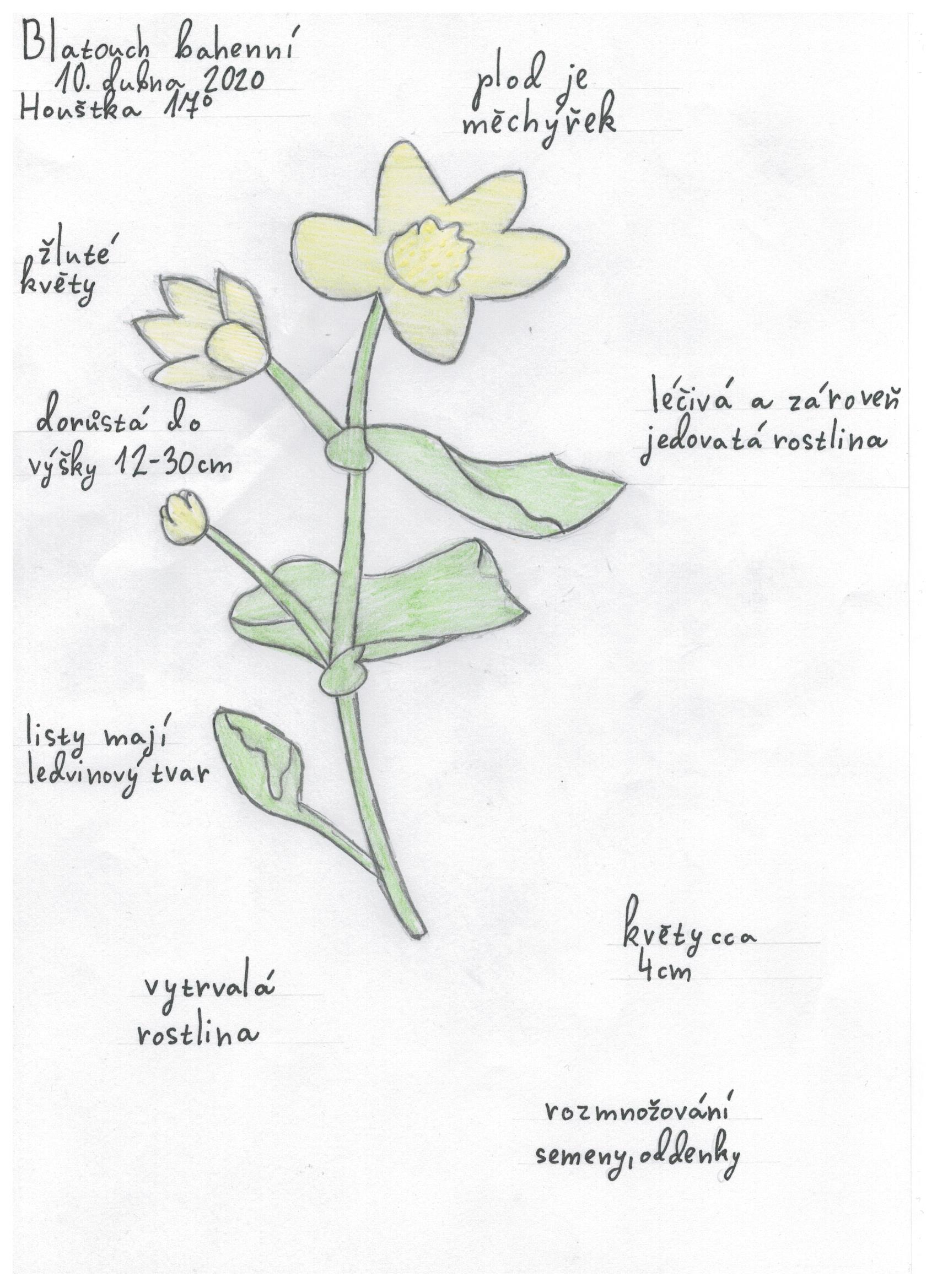 